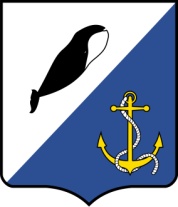 АДМИНИСТРАЦИЯПРОВИДЕНСКОГО ГОРОДСКОГО ОКРУГАПОСТАНОВЛЕНИЕВ целях приведения муниципальных правовых актов Провиденского городского округа в соответствие с действующим законодательством, Администрация Провиденского городского округа,ПОСТАНОВЛЯЕТ:1. Считать утратившим силу постановление Администрации Провиденского муниципального района от 17 мая 2010 г. №161 «Об утверждении Положения о порядке создания и организации деятельности нештатных аварийно-спасательных формирований на территории Провиденского муниципального района».2. Обнародовать настоящее постановление на сайте Администрации Провиденского городского округа. 	3. Настоящее постановление вступает в силу со дня обнародования.4. Контроль за исполнением настоящего постановления возложить на организационно-правовое управление (Рекун Д.В.).от 15 марта 2021 г.№ 89п.г.т. ПровиденияО признании утратившим силу нормативного правового акта Администрации Провиденского муниципального районаГлава администрацииС.А. ШестопаловПодготовил:Романенко А.А. Согласовано:Красикова Е.А.Разослано: дело, ОВМР, ГО и ЧСРазослано: дело, ОВМР, ГО и ЧСРазослано: дело, ОВМР, ГО и ЧС